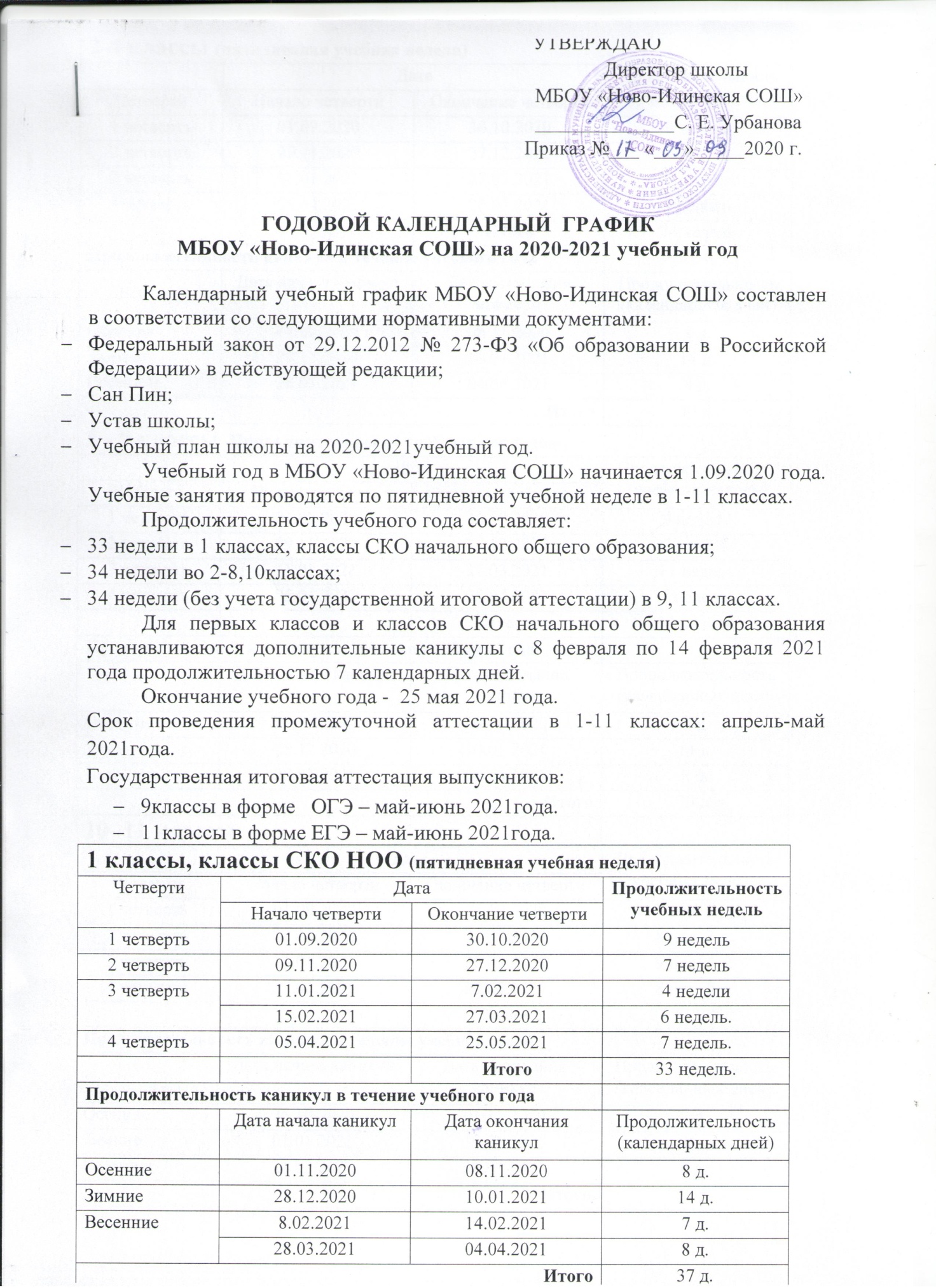 2-4 классы (пятидневная учебная неделя)2-4 классы (пятидневная учебная неделя)2-4 классы (пятидневная учебная неделя)2-4 классы (пятидневная учебная неделя)ДатаДатаПродолжительность учебных недельЧетвертиНачало четвертиОкончание четвертиПродолжительность учебных недель1 четверть01.09.202030.10.20209 недель2 четверть09.11.202027.12.20207 недель3 четверть11.01.202127.03.202111 недель4 четверть05.04.202125.05.20217 недель.Итого34 неделиПродолжительность каникул в течение учебного годаПродолжительность каникул в течение учебного годаПродолжительность каникул в течение учебного годаДата начала каникулДата окончания каникулПродолжительность
(календарных дней)Осенние01.11.202008.11.20208 д.Зимние28.12.202010.01.202114 д.Весенние28.03.202104.04.20218 д.ИтогоИтогоИтого30 д.5 - 9 классы  Продолжительность учебных периодов5 - 9 классы  Продолжительность учебных периодов5 - 9 классы  Продолжительность учебных периодов5 - 9 классы  Продолжительность учебных периодовДатаДатаПродолжительность учебных недельЧетвертиНачало четвертиОкончание четвертиПродолжительность учебных недель1 четверть01.09.202030.10.20209 недель2 четверть09.11.202027.12.20207 недель3 четверть11.01.202127.03.202111 недель4 четверть05.04.202125.05.20217 недель.Итого34 неделиПродолжительность каникул в течение учебного годаПродолжительность каникул в течение учебного годаПродолжительность каникул в течение учебного годаДата начала каникулДата окончания каникулПродолжительность
(календарных дней)Осенние01.11.202008.11.20208 д.Зимние28.12.202010.01.202114 д.Весенние28.03.202104.04.20218 д.ИтогоИтогоИтого30 д.10- 11 классы10- 11 классыДатаДатаПродолжительность учебных недельЧетвертиНачало четвертиОкончание четвертиПродолжительность учебных недель1 четверть01.09.202024.10.20207 нед. 5 д.2 четверть02.11.202031.12.20208 нед. 3 д.3 четверть11.01.202120.03.20219 нед. 4 д.4 четверть29.03.202126.05.20218 нед. 0 д.Итого34 нед. 0 д.Продолжительность каникул в течение учебного годаПродолжительность каникул в течение учебного годаПродолжительность каникул в течение учебного годаДата начала каникулДата окончания каникулПродолжительность
(календарных дней)Осенние25.10.202001.11.20208 д.Зимние01.01.202110.01.202110 д.Весенние21.03.202128.03.20218 д.ИтогоИтогоИтого26 д.